Starostwo Powiatowe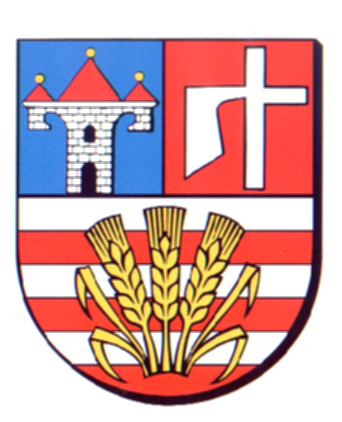 w OpatowieWydział Zarządzania Kryzysowegoul. Sienkiewicza 17, 27-500 Opatów tel./fax 15 868 47 01, 607 350 396, e-mail: pzk@opatow.plOSTRZEŻENIE METEOROLOGICZNEOpatów, dnia 08.06.2022 r.Opracował: WZKK.WOSTRZEŻENIE METEOROLOGICZNE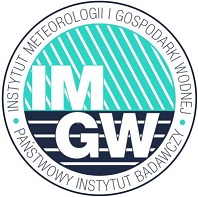 OSTRZEŻENIE Nr 56
Zjawisko:  Burze z grademStopień zagrożenia:  1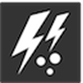 Biuro:IMGW-PIB Biuro Prognoz Meteorologicznych w KrakowieObszar:       województwo świętokrzyskie – powiat opatowskiWażność:   Od: 08-06-2022 godz. 12:00Do: 08-06-2022 godz. 24:00Przebieg:Prognozowane są burze, którym miejscami będą towarzyszyć silne opady deszczu od 20 mm do 35 mm oraz porywy wiatru do 70 km/h. Miejscami grad.Prawdopodobieństwo:80 %Uwagi:Brak.Czas wydania:08-06-2022 godz. 05:46